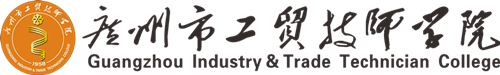 服务类评标综合评分表编号：GZITTC-QD-15-14              版本号：E/1            流水号：招标单位（公章）：广州市工贸技师学院招标单位（公章）：广州市工贸技师学院招标单位（公章）：广州市工贸技师学院招标单位（公章）：广州市工贸技师学院招标单位（公章）：广州市工贸技师学院项目名称： 2021年特色心理健康教育系列活动成果视频制作服务项目                项目名称： 2021年特色心理健康教育系列活动成果视频制作服务项目                项目名称： 2021年特色心理健康教育系列活动成果视频制作服务项目                项目名称： 2021年特色心理健康教育系列活动成果视频制作服务项目                项目名称： 2021年特色心理健康教育系列活动成果视频制作服务项目                投标人：投标人：投标人：投标人序号评分内容评分内容权重评分权重得分1报价（投标报价得分=(评标基准价／投标报价)×价格分值）报价（投标报价得分=(评标基准价／投标报价)×价格分值）10%2诚信得分诚信得分10%2项目业绩投标人自2018年1月1日起（以合同签订日期为准），具有职业院校类方向的视频制作、微课制作、课程教学资源制作项目类合同才有效，每提供一份得6分，满分30分【注：要求提供合同复印件，以及对应的公司收款凭证或公司公账银行入账凭证等证明材料，两者必须一一对应，否则不得分】30%3现场述标以及样片展示根据投标人现场的述标情况以及样片展示进行综合评价：1.述标清晰，样片丰富，多样化，制作水平高，效果好，风格、表现形式贴近技工院校实际得50分2.述标相对清晰，样片比较丰富，多样化，制作水平较好，风格、表现形式还算符合技工院校实际得30分3.述标不清晰，样片一般，制作水平一般，效果一般得15分【注：现场展示必须提供不少于2分钟以上样片展示，否则不得分】50%总分（各项权重得分相加）总分（各项权重得分相加）总分（各项权重得分相加）总分（各项权重得分相加）